「111年苗栗縣環境教育繪本徵選競賽辦法」活動目的鼓勵民眾以苗栗在地特色及環境議題為故事背景，發揮創意描繪出具有環境教育內涵的故事繪本，並擇優獎勵及推廣，以增進孩童認識家園環境，瞭解環境保護的重要性，進而力行生活環保及解決環境問題，讓孩童享受閱讀繪本的樂趣，也能提升環境素養。辦理單位指導單位：行政院環境保護署(下稱環保署)主辦單位：苗栗縣政府環境保護局(下稱本局)承辦單位：亞太環境科技股份有限公司徵選主題結合苗栗縣在地自然與人文環境特色，創作方向可從環保署施政主軸及環境教育八大領域等面向作為切入點，用虛擬或真人實事等方式作為創作方式。內容要能啟發讀者對於家鄉文化與環境的關心、認識與行動。繪本內容契合聯合國永續發展指標。創作方向可參考下表：參賽辦法參賽資格：喜愛繪本創作的朋友，不限年齡，可選擇單人參賽或組隊參賽。（所有參賽者必須持有政府所發之身分證明如：身分證、居留證、戶籍謄本、護照等）繪本創作閱讀對象：以幼兒園孩童，適合親子閱讀為主。報名方式：參賽者於即日起至111年7月31日止寄送至本局綜合計畫科，地址：356苗栗縣後龍鎮高鐵一路95號，請註明「111年苗栗縣環境教育繪本徵選競賽小組」收，以郵戳為憑。報名需繳交資料：參賽報名表(如附件1)、著作權聲明暨授權同意書(如附件2)、參賽者身分證明文件(如附件3)。參賽作品(作品須為正本)、文字編排稿(如附件4)。報名信封封面(如附件5，請黏貼於寄件信封外部)。(如使用他人圖片)授權同意書(如附件6)。作品規格：內容需具故事性之原創作品，且未曾於任何媒體發表（包括學校刊物、報紙雜誌、書籍、多媒體、網路等）。作品若有文字，須以繁體中文創作，並加上注音符號。作品每頁尺寸為A4（210mm*297mm）規格為限，可跨頁繪製，橫式、直式由創作者擇定。材質、形式不拘，內頁至少16頁以上，40頁以下（不含封面、封底頁及蝴蝶頁)，另加繪封面、書名頁及封底，結構須完整，符合繪本形式要件，橫式、直式皆左翻，文字編排由左至右（注意：內容請勿以橫式、直式交錯呈現）。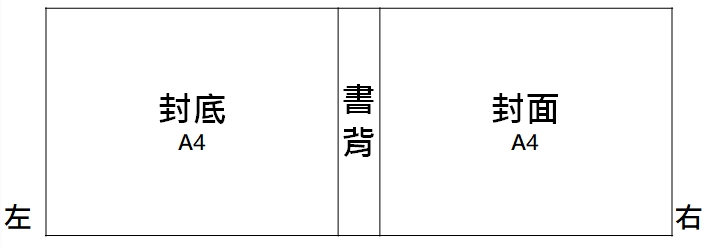 圖2作品版面說明手繪原稿請以「檔案夾」依序裝成冊，切勿以黏貼、膠裝、護貝、釘書針、打孔等方式破壞原稿，繪本文字內容及頁碼，需另外印製後貼於檔案透明內頁之上，不可直接黏貼於原稿上，違者即不符資格。（注意：如跨頁繪製，請以A3紙張繪製並使用A3資料夾裝冊）為考量評審公正性，繳交之原稿不得署名或加註任何代表個人之記號(封面或書名頁上書寫姓名或書名)，文字及頁碼請勿直接書寫在原稿上，違者即不符資格。電腦繪圖或電腦修圖者，原稿以列印稿呈現，交稿時連同電子檔(PDF與JPEG兩種格式交件)繳交，兩者並依前列各項作品規格製作。手繪原稿限於平面創作，並請單面繪圖。（注意：立體書、特殊印刷方式不適用於本競賽）若有使用他人圖片，需取得授權同意書。活動期程：審查方式：本競賽分為資格審查及委員審查兩階段。第一階段-參賽者資格及作品規格審查由承辦單位審查參賽者資格及繳交之報名資料，如有未符合資格者承辦單位將另行通知參賽者，7日內未補件者，視同放棄資格。第二階段-委員審查由本局聘請各領域專家學者組成評審團依評分項目進行審查，依審查結果確定最後得獎名次。繪本評分標準獎勵方式：第一名(一組)隊伍頒發商品禮券2萬5千元及獎牌一只。第二名(一組)隊伍頒發商品禮券1萬3千元及獎牌一只。第三名(兩組)隊伍頒發商品禮券6千元及獎牌一只。評審特別獎(組數不限)隊伍頒發獎牌一只。為鼓勵參賽，凡符合報名資格之隊伍皆可獲得參賽證明及參加獎。以上各獎項經評審團決議，得從缺或調整獎項數量。前三名得獎作品將由本局於縣內進行推廣並出版，得獎者得參加後續公開表揚活動，同時參加行政院環境保護署辦理之「111年環境教育繪本嘉年華會」成果展出。注意事項：作品授權說明：獲獎作品之著作財產權授予「行政院環境保護署」及「苗栗縣政府環境保護局」進行非營利或推廣之利用，並不限定該著作財產權之利用地域、時間、媒體形式、次數、重製次數、內容與方法，並不得對行政院環境保護署及本局行使著作人格權。所有參賽作品必須保證絕無抄襲仿冒之情事，且於報名前未曾於類似競賽中獲獎，主辦單位若發現參賽作品有違反本競賽規則所列之規定者，將取消其參賽資格，若獲獎，得追回其獎項及獎金，由違反者負擔一切法律責任。參賽作品於參賽期間，須確保其參賽作品之著作權或專利權等智慧財產權為參賽者所擁有，不得將其權利轉讓予他人或為其它單位所擁有，若發生此情形將取消參賽資格。其它：報名文件及繳交作品，需於規定期限前送達郵寄地址，繳交文件及作品不齊全，承辦單位將另行通知參賽者，7日內未補件者，視同放棄資格。作品寄送時請參賽者自行妥慎包裝，若因運送造成損傷，主辦單位不負責作品之修補，若因而影響評審成績，參賽者不得異議。未入選之作品，本局於111年12月31日前依序退件。凡參加報名者，視為已充分瞭解此競賽規則中各條款並同意完全遵守本規則所述之各項規定。若有未盡之事項，本局保留有關活動辦法之修改、變更之權利，各項變更公告於網站。如有爭議，本局擁有最終決定權，隨時修訂並公告之。為確保作品寄送來時無損傷狀況，將於開箱時全程錄影拍照。若參選者對此過程之公平性有疑慮，得向苗栗縣政府環境保護局求證。獲獎作品於出版前須配合校訂編修。本案連絡人：綜合計畫科何小姐037-558558分機111或委辦公司（亞太環境科技股份有限公司）劉小姐02-22189099分機228。附件1                           111年苗栗縣環境教育繪本徵選競賽報名表註：1..本表請存檔為pdf檔以免列印時版面編排出現移位，填入之內文字體為12級，中文使用標楷體，英文與阿拉伯數字為Times New Roman。2.如有圖文作者，請於備註欄註明。3.表格不足時，請自行增列。附件2著作權聲明暨授權同意書本人參加苗栗縣政府環境保護局舉辦之「111年苗栗縣環境教育繪本徵選競賽」，依據「個人資料保護法」第8條，同意提供個人資料(包含姓名、身分證字號、地址、聯絡電話、電子郵件等)供「苗栗縣政府環境保護局」之用，並願遵守主辦單位之參賽規則。本人提交之參賽作品，保證為本人所原創且符合比賽之規定，決無侵害他人著作權、專利權、商標權、商業機密或其他智慧財產權之情形。參賽作品亦未曾發表或得獎，如有不實或侵權之爭議，願負相關法律責任。本人同意將參賽作品之設計構想授權予「行政院環境保護署」及「苗栗縣政府環境保護局」進行非營利或推廣之利用，並得再授權他人使用。具有編輯、重製、改作、散布、公開展示、公開演出、公開上映、公開播送、公開傳播、公開口述等權利，且不需另行通知及致酬，本人絕無異議，特立此同意書。本人已清楚瞭解本活動之著作使用授權條款，	□同意	□不同意遵守上述所有條款內容。簽署日期：     年     月     日此致 苗栗縣政府環境保護局                                                                    註：1.表格不足時，請自行增列。附件3            參賽者身分證明文件表格不敷使用時，請自行增加或複印。附件4 作品名稱：___________________文字編排稿(文字請上注音)表格不敷使用時，請自行增加或複印。附件5寄件地址：□□□□□________________________________________________________________寄件人：寄件電話：             收件人：	356苗栗縣後龍鎮高鐵一路95號                      111年苗栗縣環境教育繪本徵選競賽小組 收寄件資料（請確認後勾選）：附件6授權同意書茲就授權人              (下稱授權人) 提供文字、照片、肖像、圖樣等素材，授權              （下稱被授權人）作為出版、行銷、舉辦活動之用，特立此書為憑。授權標的及期限授權人同意就以下標的授權，依照授權範圍及注意事項，授權授權人使用(可多選)種類：□文字著作□攝影著作□美術著作□肖像□商標□其他期限：□無限期提供刊登使用二、授權範圍：授權標的得使用於「(繪本名稱)」。此使用包括但不限於非商業利用有關之重製、改作、散布、公開展示、公開傳輸、公開播送及發行等行為。三、注意事項：被授權人得配合其圖文編排及版面設計之需要，調整文字內容、長度及照片像素、比例、格式、或以其他方式合理編修授權標的，但不得扭曲文字內容原意。四、授權人保證關於授權標的擁有合法權利，或已取得權利人轉授權同意或肖像權人合法之授權，並不會使被授權人受到任何法律上之追訴，倘若被授權人日後遭第三人因侵害著作財產權而訴訟，授權人應負相關法律責任。立授權書人：               (簽名蓋章)身分證字號：住址：日期：   年   月   日環境教育施政重點內容環保署施政主軸清淨空氣、淨零排放、循環經濟、改善水質、永續世代、友善環境、全民綠生活環保署環境教育八大領域學校及社會環境教育、氣候變遷、災害防救、自然保育、公害防治、環境及資源管理、文化保存、社區參與教育部環境教育議題五大學習主題環境倫理、永續發展、氣候變遷、災害防救、能源資源永續利用聯合國永續發展指標消除貧窮、終止飢餓、良好健康與社會福利、良質教育、性別平等、清潔飲水和衛生設施、經濟適用的清潔能源、體面工作和經濟增長、產業、創新和基礎設施、減少國內及國家間不平等、永續發展的市鎮規劃、確保永續消費和生產模式、氣候行動、保育及維護海洋資源、保育及維持生態領地、和平正義與健全的司法、促進目標實現的夥伴關係其它內容能啟發讀者對於環境的關心、認識與行動項目內容說明日期收件進行參賽者作品收件即日起至111年7月31日止第一階段(參賽者資格及作品規格審查)承辦單位依據作品規格，審查參賽者資格及繳交之報名資料是否符合規定，獲通知七日內未補件者，視同放棄資格。111年8月1日至8月10日第二階段(委員審查)由本局聘請各領域專家學者組成評選團進行審查。111年8月31日前得獎名單公布以電話或電子郵件方式通知獲獎者，得獎名單公告於本局網站。111年9月30日前頒獎典禮公開舉辦頒獎典禮，將另行通知。配合環境教育成果展發表會※主辦單位保留日期變更之權利，最新消息請以網站公告為主。※主辦單位保留日期變更之權利，最新消息請以網站公告為主。※主辦單位保留日期變更之權利，最新消息請以網站公告為主。主題切合(30%)作品內容切合徵選主題，具有在地特色及環境教育意涵。藝術美感(30%)視覺表現形式、色彩、造型、構圖。故事表達(30%)內容生動完整具原創性及啟發性、符合目標讀者年齡等。編輯完整(10%)排版構圖、閱讀順暢性、圖文整合等。作品名稱作品名稱作品名稱創作理念創作理念創作理念(請自行增列，至多100字)(請自行增列，至多100字)(請自行增列，至多100字)(請自行增列，至多100字)(請自行增列，至多100字)故事大綱故事大綱故事大綱(請自行增列，至多500字)(請自行增列，至多500字)(請自行增列，至多500字)(請自行增列，至多500字)(請自行增列，至多500字)基本資料(若欄位不足，請自行增列)基本資料(若欄位不足，請自行增列)基本資料(若欄位不足，請自行增列)基本資料(若欄位不足，請自行增列)基本資料(若欄位不足，請自行增列)基本資料(若欄位不足，請自行增列)基本資料(若欄位不足，請自行增列)基本資料(若欄位不足，請自行增列)人員主要創作者主要創作者主要創作者共同創作者1共同創作者1共同創作者1共同創作者2姓名出生年/月/日就讀學校、班級、工作單位市話*(分機)手    機戶籍地址通訊地址E-MAIL親筆簽名備    註以下由主辦單位填寫以下由主辦單位填寫以下由主辦單位填寫以下由主辦單位填寫以下由主辦單位填寫以下由主辦單位填寫以下由主辦單位填寫以下由主辦單位填寫經手人經手人收件號與日期收件號：          日期：收件號：          日期：人員/姓名主要創作者/          共同創作者1/共同創作者2/簽  名身分證字號法定代理人/姓名法定代理人/法定代理人/法定代理人/簽  名身分證字號參賽者身分證件黏貼處(影本)參賽者身分證件黏貼處(影本)正面(請浮貼)反面(請浮貼)參賽者身分證件黏貼處(影本)參賽者身分證件黏貼處(影本)正面(請浮貼)反面(請浮貼)參賽者身分證件黏貼處(影本)參賽者身分證件黏貼處(影本)正面(請浮貼)反面(請浮貼)頁碼故事內容文字稿圖稿123456□參賽報名表(附件1)□著作權聲明暨授權同意書(附件2)□參賽者身分證明文件(如附件3)□文字編排稿(附件4)□報名信封封面(附件5)□參賽作品□(如使用他人圖片)授權同意書(如附件6)(如使用他人圖片)授權同意書(如附件6)(如使用他人圖片)授權同意書(如附件6)(如使用他人圖片)授權同意書(如附件6)